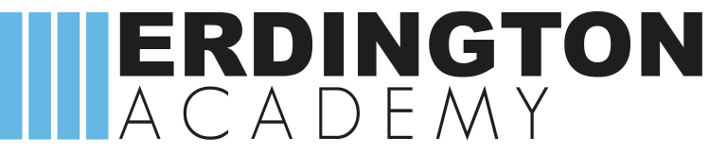 EXTERNAL EXAMINATIONS RE-SIT REQUEST FORMGCSEThis form must be returned to exams@erdington.fmat.co.uk by 17th September 2021Please note non- attendance of exam entered for will be charged at £45 per GCSE. CANDIDATE NAME CANDIDATE NUMBEREXAM BOARD SUBJECT 
EXAM SERIESNovember 2021Signed by StudentDateEXAM OFFICE USE ONLYEntry Made Student notified